Naam student:			Studentennr.(indien ingeschreven): 	E-mailadres:		Academiejaar:		Indien professionele bachelor, traject op maat, bachelor na graduaat of verkorte route, vink de gekozen opleiding aan:  Datum aanvraag:		Legende:Traject op maat: je hebt reeds een bachelordiploma uit een ander studiegebied dan HWBVerkorte route: je hebt reeds een bachelordiploma uit het studiegebied HWB (m.u.v. Toegepaste informatica)Bachelor na graduaat: je hebt reeds een graduaatsdiplomaMicro degree: een specialisatieprogramma van +/- 60 studiepuntenPORTFOLIOEen digitaal exemplaar vraag je aan via vrijstellingen.hwb.kortrijk@vives.be of je vindt dit ook op de website onder https://www.vives.be/nl/student/ondersteuning/vrijstellingsgidsen.Neem eerst grondig de handleiding door vooraleer je onderstaand portfolio invult.Student dient naast een EVC-portfolio ook een EVK-portfolio in         Ja     NeeIDENTIFICATIEGEGEVENS: gelieve alle velden in te vullenSTUDIEVERLOOPRELEVANTE WERKERVARINGANDERE RELEVANTE ERVARING EN OPLEIDINGENAANVRAAGFORMULIERVink aan  bij ‘te beoordelen’ welke competenties (leerresultaten) je laat beoordelen in de EVC-procedure.Overzicht per leerresultaat met bijhorende bewijsstukkenLeerresultaat 1: XXX (omschrijving)Beoordeling bewijsstukken (voorbehouden aan assessoren)Eindbeoordeling portfolio en motivering (voorbehouden aan assessoren)Leerresultaat 2: XXX (omschrijving)Beoordeling bewijsstukken (voorbehouden aan assessoren)Eindbeoordeling portfolio en motivering (voorbehouden aan assessoren)Leerresultaat 3: XXX (omschrijving)Beoordeling bewijsstukken (voorbehouden aan assessoren)Eindbeoordeling portfolio en motiveringOverzicht bijlagen (bewijsstukken genummerd)Opleidingsonderdelen en vrijstellingenSom in onderstaande tabel de opleidingsonderdelen op waarvan je vermoedt dat je over de juiste competenties beschikt om voor dit opleidingsonderdeel een vrijstelling te bekomen. Je vindt de opleidingsonderdelen voor je gekozen opleiding terug in het onderwijsaanbod. Bij elk opleidingsonderdeel vind je de leerresultaten terug die getoetst worden onder het luik ‘Doelstellingen’ en DLR’s. Je hebt deze competenties gemotiveerd onder rubriek 5.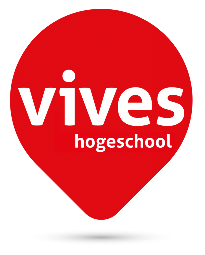 AFSTANDSONDERWIJSVerwerving van bekwaamheidsbewijs op basis vaneerder verworven competenties (EVC) voor bedrijfsmanagement – HWB KortrijkVerwerving van bekwaamheidsbewijs op basis vaneerder verworven competenties (EVC) voor bedrijfsmanagement – HWB KortrijkDatum aanvraagVoornaam en naam van de kandidaatRijksregisternummerGeboorteplaats en geboortedatumGeslachtNationaliteitAdres (straat, postcode, gemeente)Telefoonnummer / Gsm-nummerE-mailadresAfgestudeerd in het secundair onderwijsAfgestudeerd in het secundair onderwijsAfgestudeerd in het secundair onderwijsjaarinstellingstudierichtingStudieverloop in het hoger onderwijsVoeg je diploma en diplomasupplement en/of creditbewijzen toe als bijlagenStudieverloop in het hoger onderwijsVoeg je diploma en diplomasupplement en/of creditbewijzen toe als bijlagenStudieverloop in het hoger onderwijsVoeg je diploma en diplomasupplement en/of creditbewijzen toe als bijlagenjaarinstellingstudierichtingBegin- en einddatumWerkgeverFunctieTaakomschrijvingVerwijzing naar de overzichtslijst met bewijsmateriaalBegin- en einddatumWerkgeverFunctieTaakomschrijvingVerwijzing naar de overzichtslijst met bewijsmateriaalVerwijzing naar de overzichtslijst met bewijsmateriaalIk vraag een bekwaamheidsbewijs aan voor de volgende competenties/leerresultaten binnen bedrijfsmanagement: Ik vraag een bekwaamheidsbewijs aan voor de volgende competenties/leerresultaten binnen bedrijfsmanagement: Te beoordelen DLR 1De Bachelor BM heeft inzicht in contextgebonden bedrijfs- en organisatieprocessen en hun onderlinge samenhang en kan dit inzicht toepassen in een ruime, geglobaliseerde en veranderende context.DLR 2De Bachelor BM ondersteunt actief verschillende actoren bij het realiseren van de (strategische) doelstellingen van een bedrijf of een organisatie.DLR 3De Bachelor BM toont ondernemingszin, werkt zelfstandig, planmatig en nauwkeurig en handelt oplossingsgericht en innovatief om contextgebonden bedrijfs- en organisatieprocessen te optimaliseren.DLR 4De bachelor BM handelt klant- en servicegericht en bouwt zelfstandig netwerken uit en contacten op met verschillende stakeholders.DLR 5De Bachelor BM maakt efficiënt en effectief gebruik van ICT-toepassingen ter ondersteuning van het management van bedrijven en organisaties.DLR 6De Bachelor BM verzamelt, analyseert, interpreteert en evalueert autonoom wetenschappelijke en contextgebonden kwantitatieve en kwalitatieve data en kan hierover professioneel rapporteren en aanbevelingen formuleren en toont hierbij een kritische onderzoekende houding.DLR 7De Bachelor BM communiceert schriftelijk en mondeling op een professionele wijze in de instructietaal van de opleiding en in minstens twee gangbare bedrijfstalen.DLR 8De Bachelor BM werkt constructief samen als lid van een divers team en neemt verantwoordelijkheid in verschillende taken en rollen binnen een bedrijf of een organisatie.DLR 9De Bachelor BM handelt op een ethische, deontologische en maatschappelijk verantwoorde wijze en reflecteert over het eigen handelen en dat van anderen.DLR 10De Bachelor BM neemt verantwoordelijkheid voor de eigen professionele ontwikkeling en volgt zelfstandig (internationale) tendensen op en integreert deze nieuwe inzichten.BewijsstukkenBewijsstukkenBewijsstukkenBewijsstukkenTitel en omschrijving bewijsstukTitel en omschrijving bewijsstukVerantwoording waarom dit bewijsstuk uw leerresultaat staaftBijlage nr.1.2.3.4.5.Bewijsstuk nr. 1Bewijsstuk nr. 2Bewijsstuk nr. 3Bewijsstuk nr. 4Bewijsstuk nr. 5Authentiek+ / -+ / -+ / -+ / -+ / -Actueel+ / -+ / -+ / -+ / -+ / -Relevant+ / -+ / -+ / -+ / -+ / -Kwantiteit+ / -+ / -+ / -+ / -+ / -Variatie+ / -+ / -+ / -+ / -+ / -Andere testresultaten (in te vullen door de instelling)Andere testresultaten (in te vullen door de instelling)Andere testresultaten (in te vullen door de instelling)Andere testresultaten (in te vullen door de instelling)Andere testresultaten (in te vullen door de instelling)Andere testresultaten (in te vullen door de instelling)TestTestOmschrijvingResultaatDatumBijlage nr.1.2.3.BewijsstukkenBewijsstukkenBewijsstukkenBewijsstukkenTitel en omschrijving bewijsstukTitel en omschrijving bewijsstukVerantwoording waarom dit bewijsstuk uw leerresultaat staaftBijlage nr.1.2.3.4.5.Bewijsstuk nr. 1Bewijsstuk nr. 2Bewijsstuk nr. 3Bewijsstuk nr. 4Bewijsstuk nr. 5Authentiek+ / -+ / -+ / -+ / -+ / -Actueel+ / -+ / -+ / -+ / -+ / -Relevant+ / -+ / -+ / -+ / -+ / -Kwantiteit+ / -+ / -+ / -+ / -+ / -Variatie+ / -+ / -+ / -+ / -+ / -Andere testresultaten (in te vullen door de instelling)Andere testresultaten (in te vullen door de instelling)Andere testresultaten (in te vullen door de instelling)Andere testresultaten (in te vullen door de instelling)Andere testresultaten (in te vullen door de instelling)Andere testresultaten (in te vullen door de instelling)TestTestOmschrijvingResultaatDatumBijlage nr1.2.3.BewijsstukkenBewijsstukkenBewijsstukkenBewijsstukkenTitel en omschrijving bewijsstukTitel en omschrijving bewijsstukVerantwoording waarom dit bewijsstuk uw leerresultaat staaftBijlage nr.1.2.3.4.5.Bewijsstuk nr. 1Bewijsstuk nr. 2Bewijsstuk nr. 3Bewijsstuk nr. 4Bewijsstuk nr. 5Authentiek+ / -+ / -+ / -+ / -+ / -Actueel+ / -+ / -+ / -+ / -+ / -Relevant+ / -+ / -+ / -+ / -+ / -Kwantiteit+ / -+ / -+ / -+ / -+ / -Variatie+ / -+ / -+ / -+ / -+ / -Andere testresultaten (in te vullen door de instelling)Andere testresultaten (in te vullen door de instelling)Andere testresultaten (in te vullen door de instelling)Andere testresultaten (in te vullen door de instelling)Andere testresultaten (in te vullen door de instelling)Andere testresultaten (in te vullen door de instelling)TestTestOmschrijvingResultaatDatumBijlage nr1.2.3.Bijlage nummerTitelOpleidingsonderdeelVrijstelling Ja/Nee (in te vullen door de assessor)